Nombre del Trámite
Registro de Obra Ejecutada 
¿En qué consiste?¿A quién está dirigido?
0
¿Dónde se realiza?
http://www.sacm.df.gob.mx/sacm/directorio/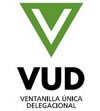 RequisitosFormatos requeridosRegistro de Obra Ejecutada
Tiempo de realización

Costo
Estipulado en el Código Fiscal del Distrito Federal
Artículos 181, 182 y 302
Consúltelo en el área que gestione su trámite.Resultado
Acuse de recibo

Reportar cualquier anomalía
Para reportar cualquier anomalía favor de dirigirse a la Contraloría Interna del área en que se realizó el trámite, a la Contraloría General del Distrito Federal ubicada en Av. Juárez número 92, planta baja, Col. Centro, teléfono 5627-9700 extensiones 50229 y 50231; al servicio QUEJATEL al 5658-11-11 o bien a HONESTEL al 5533-5533.